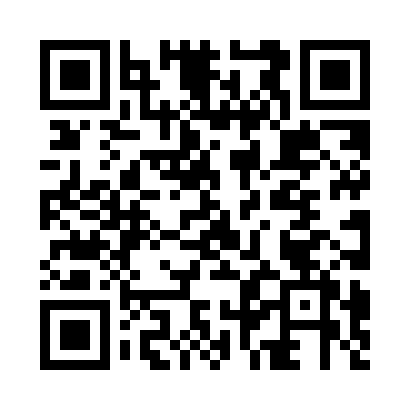 Prayer times for Enxabarda, PortugalMon 1 Apr 2024 - Tue 30 Apr 2024High Latitude Method: Angle Based RulePrayer Calculation Method: Muslim World LeagueAsar Calculation Method: HanafiPrayer times provided by https://www.salahtimes.comDateDayFajrSunriseDhuhrAsrMaghribIsha1Mon5:417:141:346:047:559:232Tue5:397:121:346:057:569:243Wed5:377:111:346:057:579:254Thu5:357:091:336:067:589:265Fri5:337:071:336:077:599:286Sat5:317:061:336:078:009:297Sun5:307:041:326:088:019:308Mon5:287:031:326:098:029:329Tue5:267:011:326:098:039:3310Wed5:247:001:326:108:049:3411Thu5:226:581:316:118:059:3512Fri5:206:561:316:118:069:3713Sat5:186:551:316:128:079:3814Sun5:176:531:316:128:089:3915Mon5:156:521:306:138:099:4116Tue5:136:501:306:148:109:4217Wed5:116:491:306:148:119:4318Thu5:096:471:306:158:129:4519Fri5:076:461:296:168:149:4620Sat5:066:451:296:168:159:4821Sun5:046:431:296:178:169:4922Mon5:026:421:296:178:179:5023Tue5:006:401:296:188:189:5224Wed4:586:391:286:198:199:5325Thu4:566:381:286:198:209:5526Fri4:556:361:286:208:219:5627Sat4:536:351:286:208:229:5728Sun4:516:341:286:218:239:5929Mon4:496:321:286:218:2410:0030Tue4:486:311:286:228:2510:02